УТВЕРЖДАЮПервый заместитель директораИнститута технологий управления___________________А.Н. Мыльникова«_25__»__августа___ 2021 г.Методические указания к выполнению практических работ по дисциплине «Современный стратегический анализ»По направлению подготовки38.04.04 – Государственное и муниципальное управлениеМагистерская программаГосударственное и муниципальное администрированиеМосква 2021Цели и задачи дисциплины:Целью учебной дисциплины «Современный стратегический анализ» является: ознакомление магистрантов с основными понятиями, схемами и методами современного стратегического анализа. Задачами дисциплины являются: - ознакомление и рассмотрение фундаментальных факторов стратегического исследования, определяющих эффективность реализации функций органа исполнительной власти;- формирование навыков анализа конкурентных преимуществ посредством идентификации, развития и использования ресурсов органа исполнительной власти;- выработка умений формулирования стратегии субъекта, основанной на выявленных конкурентных преимуществах.Методические рекомендации по проведению занятий в интерактивной форме для преподавателя.Обучение магистрантов по дисциплине «Современный стратегический анализ» в современных условиях предполагает несколько уровней освоения ими материала данной дисциплины. Во-первых, студенты должны получить необходимый объем знаний. Эта цель реализуется в результате проведения лекционных и семинарских занятий.Во-вторых, магистранты должны уметь применять полученные знания на практике, решать предложенные преподавателем задачи и казусы, участвовать в интерактивных играх, в работе малых групп и т.д.Проведение практических занятий в форме активных и интерактивных занятий обеспечит выработку магистрантами профессиональных навыков.Основными преимуществами проведения практических занятий в форме активных и интерактивных занятий является:усиление мотивации к изучению дисциплины;активация познавательной и мыслительной деятельности;приближение учебного процесса к условиям будущей профессиональной деятельности.При проведении практических занятий может быть использован активный метод. Данный метод предполагает взаимодействие между преподавателем и обучающимися в ходе занятия. При этом, обучающиеся становятся не пассивными слушателями, а активными участниками, обучающиеся и преподаватель находятся на равных правах.Интерактивный метод означает взаимодействовать, находиться в режиме беседы, диалога с кем-либо. Другими словами, в отличие от активных методов, интерактивные ориентированы на более широкое взаимодействие студентов не только с преподавателем, но и друг с другом и на доминирование активности студентов в процессе обучения.Основные методы проведения занятий.Круглый стол – это метод активного обучения, одна из организационных форм познавательной деятельности учащихся, позволяющая закрепить полученные ранее знания, восполнить недостающую информацию, сформировать умения решать проблемы, укрепить позиции, научить культуре ведения дискуссии. Характерной чертой «круглого стола» является сочетание тематической дискуссии с групповой консультацией.Основной целью проведения «круглого стола» является выработка у учащихся профессиональных умений излагать мысли, аргументировать свои соображения, обосновывать предлагаемые решения и отстаивать свои убеждения. При этом происходит закрепление информации и самостоятельной работы с дополнительным материалом, а также выявление проблем и вопросов для обсуждения.Важной задачей при организации «круглого стола» является:обсуждение в ходе дискуссии одной-двух проблемных, острых ситуаций по данной теме;иллюстрация мнений, положений с использованием различных наглядных материалов (схемы, диаграммы, графики, аудио-, видеозаписи, фото-, видеодокументы);тщательная подготовка основных выступающих (не ограничиваться докладами, обзорами, а высказывать свое мнение, доказательства, аргументы).При проведении «круглого стола» необходимо учитывать некоторые особенности:а) нужно, чтобы он был действительно круглым, т.е. процесс коммуникации, общения, происходил «глаза в глаза». Принцип «круглого стола» (не случайно он принят на переговорах), т.е. расположение участников лицом друг к другу, а не в затылок, как на обычном занятии, в целом приводит к возрастанию активности, увеличению числа высказываний, возможности личного включения каждого учащегося в обсуждение, повышает мотивацию учащихся, включает невербальные средства общения, такие как мимика, жесты, эмоциональные проявления.б) преподаватель также располагался в общем кругу, как равноправный член группы, что создает менее формальную обстановку по сравнению с общепринятой, где он сидит отдельно от студентов они обращены к нему лицом. В классическом варианте участники адресуют свои высказывания преимущественно ему, а не друг другу. А если преподаватель сидит среди студентов, обращения членов группы друг к другу становятся более частыми и менее скованными, это также способствует формированию благоприятной обстановки для дискуссии и развития взаимопонимания между преподавателем и студентами.«Круглый стол» целесообразно организовать следующим образом:Преподавателем формулируются (рекомендуется привлекать и самих студентов) вопросы, обсуждение которых позволит всесторонне рассмотреть проблему;Вопросы распределяются по подгруппам и раздаются участникам для целенаправленной подготовки;Для освещения специфических вопросов могут быть приглашены специалисты (юрист, социолог, психолог, экономист);В ходе занятия вопросы раскрываются в определенной последовательности.Выступления специально подготовленных студентов обсуждаются и дополняются. Задаются вопросы, студенты высказывают свои мнения, спорят, обосновывают свою точку зрения.Основную часть «круглого стола» по любой тематике составляют дискуссия и дебаты.Метод мозгового штурма – оперативный метод решения проблемы на основе стимулирования творческой активности, при котором участникам обсуждения предлагают высказывать как можно большее количество вариантов решения, в том числе самых фантастичных. Затем из общего числа высказанных идей отбирают наиболее удачные, которые могут быть использованы на практике.Мозговой штурм – один из наиболее популярных методов стимулирования творческой активности. Широко используется во многих организациях для поиска нетрадиционных решений самых разнообразных задач. Используется при тупиковых или проблемных ситуациях. Сущность   метода заключается в том, что процесс выдвижения, предложения   идей   отделен от процесса их критической оценки и отбора.Оптимальный состав группы от 6 до 12 человек. Мозговой штурм – это:максимум идей за короткий отрезок времени;отсутствие какой-либо критики (любые оценки идеи откладываются на более поздний период);это развитие, комбинация и модификация как своих, так и чужих идей.Гипотезы оцениваются по 10 бальной системе, и выводиться средний бал по оценкам всех экспертов.Цель мозгового штурма – создать новые идеи, получить лучшую идею или лучшее решение, а также поиск как можно более широкого спектра направлений решения задачи.Основной задачей метода мозгового штурма является выработка (генерирование) возможно большего количества и максимально разнообразных по качеству идей. Оптимальным считаются работа в группах в 7-11 человек, которая собирается на 1-2 часа.Метод включает в себя следующие шаги:Выбирается объект (тема);Составляется список основных характеристик или частей объекта;Для каждой характеристики или части перечисляются ее возможные исполнения;Выбираются наиболее интересные сочетания возможных исполнений всех частей объекта.В ходе подготовки к занятию необходимо сформировать группу генераторов идей.Требуется создать экспертную группу, которой предстоит подвергнуть анализу все выдвинутые идеи и отобрать лучшие. На практике нередко сами генераторы, завершив выдвижение идей, выступают как эксперты.За день-два до штурма нужно раздать участникам оповещение о штурме с кратким описанием темы и задачи. Следует подготовить всё необходимое для записи идей и демонстрации списка.Деловая игра – форма воссоздания предметного и социального содержания профессиональной деятельности, моделирования систем отношений, разнообразных условий профессиональной деятельности, характерных для данного вида практики.В деловой игре обучение участников происходит в процессе совместной деятельности. При этом каждый решает свою отдельную задачу в соответствии со своей ролью и функцией. Общение в деловой игре воспроизводит общение людей в процессе реальной изучаемой деятельности. Деловая игра – это обучение совместной деятельности, умениям и навыкам сотрудничества.Специфика обучающих возможностей деловой игры как метода активного обучения состоит в следующем:процесс обучения максимально приближен к реальной практической деятельности руководителей и специалистов. Это достигается путем использования в деловых играх моделей реальных отношений.метод деловых игр представляет собой не что иное, как специально организованную деятельность по активизации полученных теоретических знаний, переводу их в деятельностный контекст.Ролевые игры.В этих играх отрабатывается тактика поведения, действий, выполнение функций и обязанностей конкретного лица. Для проведения игр с исполнением роли разрабатывается модель-пьеса ситуации, между студентами распределяются роли с «обязательным содержанием», характеризующиеся различными интересами; в процессе их взаимодействия должно быть найдено компромиссное решение. В основе разыгрывания ролей всегда лежит конфликтная ситуация. Студенты, не получившие роли, выступают в роли экспертов и участвуют в ее заключительном анализе.В ролевой игре каждый участник имеет или определенное задание, или определенную роль, которую он должен исполнить   в соответствии с заданием.Базовым элементом ролевой игры является сценарий. Сценарий ролевой игры является основным документом для ее проведения.Как правило, в сценарии отображается общая последовательность игры, разбитой на основные этапы, операции и шаги.Групповая, научная дискуссия, диспут.Дискуссия – это целенаправленное обсуждение конкретного вопроса, сопровождающееся обменом мнениями, идеями между двумя и более лицами. Задача дискуссии – обнаружить различия в понимании вопроса и в споре установить истину. Дискуссии могут быть свободными и управляемыми.К технике управляемой дискуссии относятся: четкое определение цели, прогнозирование реакции оппонентов, планирование своего поведения, ограничение времени на выступления и их заданная очередность.Групповая дискуссия (обсуждение вполголоса). Для проведения такой дискуссии все студенты, присутствующие на практическом занятии, разбиваются на небольшие подгруппы, которые обсуждают те или иные вопросы, входящие в тему занятия. Обсуждение может организовываться двояко: либо все подгруппы анализируют один и тот же вопрос, либо какая- то крупная тема разбивается на отдельные задания. Традиционные материальные результаты обсуждения таковы: составление списка интересных мыслей, выступление одного или двух членов подгрупп с докладами, составление методических разработок или инструкций, составление плана действий.Задача преподавателя при проведении интерактивного занятия в форме направляемой дискуссии выделить определенную проблему, и направить ход ее обсуждения в сторону прояснения и разрешения этой проблемы. Используя ответы и соображения, высказанные студентами, с тем, чтобы сделать акцент на правильном положении, преподаватель привлекает студентов к работе над материалом и повышает их заинтересованность.Интерактивная лекция – выступление ведущего обучающего перед большой аудиторией с применением следующих активных форм обучения: дискуссия, беседа, демонстрация слайдов или учебных фильмов, мозговой штурм.Лекция с заранее запланированными ошибками - рассчитана на стимулирование студентов к постоянному контролю предлагаемой информации (поиск ошибки: содержательной, методологической, методической, орфографической). В конце лекции проводится диагностика слушателей и разбор сделанных ошибок.Лекция-пресс-конференция – проводится как научно- практическое занятие, с заранее поставленной проблемой и системой докладов, длительностью 5-10 минут. Каждое выступление представляет собой логически законченный текст, заранее подготовленный в рамках предложенной преподавателем программы. Совокупность представленных текстов позволит всесторонне осветить проблему. В конце лекции преподаватель подводит итоги самостоятельной работы и выступлений студентов, дополняя или уточняя предложенную информацию, и формулирует основные выводы.Метод работы в малых группах.Групповое обсуждение кого-либо вопроса направлено на достижение лучшего взаимопонимания и нахождения истины. Групповое обсуждение способствует лучшему усвоению изучаемого материала.Оптимальное количество участников - 5-7 человек. Перед обучающимися ставиться проблема, выделяется определенное время, в течение которого они должны подготовить аргументированный обдуманный ответ.Преподаватель может устанавливать правила проведения группового обсуждения – задавать определенные рамки обсуждения, ввести алгоритм выработки общего мнения, назначить лидера и др.В результате группового обсуждения вырабатывается групповое решение совместно с преподавателем.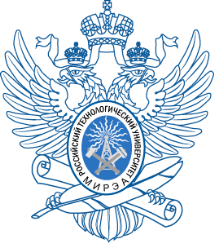 МИНОБРНАУКИ РОССИИФедеральное государственное бюджетное образовательное учреждениевысшего образования«МИРЭА – Российский технологический университет»РТУ МИРЭА___________________________________________________________